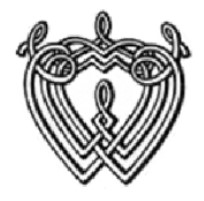 THE WAGNER SOCIETY	ANNUAL REPORT AND FINANCIAL STATEMENTS	FOR THE YEAR ENDED	31 DECEMBER 2018Registered Charity No: 266383	CONTENTS	PagesReport of the trustees	1 - 9Report of the independent examiner	10Statement of financial activities	11Balance sheet	12Notes to the financial statements	13 - 18INTRODUCTIONThe Trustees present their report with the financial statements of the charity for the year ended 31 December 2018. The members have adopted the provisions of the Statement of Recommended Practice (SORP) applicable to charities preparing their accounts in accordance with the FRS102(1A) effective from January 2016.LEGAL AND ADMINISTRATIVE INFORMATIONRegistered charity no:	266383Inland Revenue FICO ref:	XN38219Date of registration:	25 April 1975Governing instrument:	Constitution and Rules adopted 12 May 2014TrusteesOfficers	Chairman:	R J Miles Treasurer:	N G KingSecretary:	A C SpoonerCommittee members	T Brown		R Godson 		M Hatzihrysidis		H Kennedy		I Pitman		A RidgewellRegistered and correspondence address:	15, Gibson Square, London N1 0RDWebsite:	www.wagnersociety.orgIndependent examiner:	Mr K D I SimmenCannon Moorcroft LimitedChartered Accountants3 Manor CourtyardHughenden AvenueHigh WycombeBuckinghamshire HP13 5REBank	:	National Westminster Bank Plc		Westminster Branch		P.O. Box 3038	57 Victoria Street	London, SW1H 0HNSTRUCTURE, GOVERNANCE AND MANAGEMENTGoverning DocumentThe Society registered as a charity on 25 April 1975 under registration number 266383. The charity is governed by its constitution, which was adopted on 12 May 2014.The Society is affiliated to the Richard Wagner Verband International, the International Association of Wagner Societies.Officers and Committee MembersThe Committee comprises the Officers and Committee Members. Those who served during the year and at the report approval date were as follows:-Officers: 	Chairman:	R Miles 	Treasurer:	N G King	Secretary:	C T Cawley (resigned 31 July 2018) 		A C Spooner (appointed 10 October 2018)Committee Members:	T Brown (appointed 10 October 2018)		S Cully (appointed 14 May 2018, resigned 4 August 2018)		R Godson 		G B Griffiths (died 18 October 2018)		N Kohn (appointed 18 January 2018, resigned 15 July 2018)		M Hatzihrysidis 		H Kennedy 		I Pitman (appointed 17 April 2018)		A Ridgewell Officers are elected for one-year terms at each annual general meeting and are all eligible to stand for re-election each year.  Committee Members are elected for three-year terms at annual general meetings by rotation with at least one-third resigning each year who are, in accordance with the constitution, also eligible to stand for re-election.  In the above list, dates of appointment are all the dates of Committee meetings or the AGM; those of resignation are the date of the last Committee meeting attended, the date of the formal notification of resignation (if any), or the date upon which the Chairman notified the Committee of such resignation, depending on the specific circumstances of each resignation.The following table shows the number of committee meetings, as well as the AGM, that each Officer and Committee Member could have attended during his or her period of membership during 2018 and the number of meetings actually attended.Equal opportunities policyMembership of the committee is open to any person from any background who is able to contribute to the running of the society, or any special project undertaken by the charity, and to all lovers of Wagner’s music.  No person is excluded from membership of the charity or the committee on the grounds of sex, sexual orientation, race, colour, religion or disability.OBJECTIVES AND ACTIVITIESPrincipal objectivesThe principal objectives of the charity are as follows:-1.	To advance education in and appreciation of the life and work of Richard Wagner.2.	To promote and organise public performances anywhere in the world of the works of Richard Wagner by the Society from time to time and for special purposes include in the Society’s programmes suitable works by other composers.3.	To promote and organise other cultural and educational activities relevant to the study and appreciation of the music of Richard Wagner.ActivitiesTo achieve the above objectives the Society:-1.	Arranges meetings, events and study days to enable members to further their understanding and appreciation of the life and works of Richard Wagner.  It also arranges events at which singers, directors, conductors etc. of Wagner productions talk about and discuss their work.2.	Publishes at regular intervals the magazine, Wagner News, which is distributed free of charge to members.3.	Provides financial help to fund the coaching of young singers of Wagner and provides a bursary to enable young musicians to visit Bayreuth each year for its Scholarship Programme (“Stipendienstiftung”).4.	Provides opportunities for young singers to perform Wagner in public and to take part in competitions.ACHIEVEMENTS AND PERFORMANCEChairman’s Report and 2018 Review of the Year2018 has been an extremely successful year for the Society and many of our members have been vocal in their appreciation of the content of the regular events as well as the quality of all aspects surrounding them.  Our Events Secretary, Henry Kennedy, put together a varied and interesting programme of extremely attractive events, with a series of speakers at the top of their professions in terms of academics and performers, both singers and conductors. As well as the quality of the events themselves, we have radically changed how we notify our members and market our events, with the result that attendee numbers to our events continue to increase.  Advertising and marketing has been redesigned in a very professional manner prior to the review of our brand and image in 2019.  We have also significantly improved the refreshments provided: our meetings are now also very enjoyable social events.  The membership is very appreciative of this and we have received many positive comments concerning our return to the Swedenborg Hall, which was the home of many events in the past, and which is a very attractive venue with better technical equipment and a larger capacity for events.  Compliments from our long-standing members are very gratifying but, importantly, our programme is also bringing a younger audience to our events and functions.In March, we saw the return of a perenially favourite speaker, Anthony Negus; well respected not only for his engagement with the Longborough Festival Opera, where he returns this year with Das Rheingold, but also for his deep and long-standing involvement with the Society.  Before his production of Der fliegende Holländer, he spoke to us to highlight aspects of the opera with the help of singer Simon Thorpe, who was to sing the Dutchman and is known for his Wagnerian performances in Europe and Australia.  With a new production of Lohengrin at the Royal Opera House, another conductor, Igor Kennaway, delivered a fascinating lecture in June on the creation of the opera, as well as a detailed dissection of the music.  Preceding this in April, we were given a discussion of the practical difficulties of conducting the chorus at Bayreuth by chorus director and conductor Renato Balsadonna.  He compared his experiences of working with Sir Antonio Pappano in a traditional theatre such as Covent Garden against working with Sinopoli at Bayreuth and gave a detailed examination of the chorus in Lohengrin comparing the writing to Wagner’s Italian predecessors.Many Wagnerian performers, past and present, also came ot speak to members including Dame Anne Evans, an honorary member of the Society and the great lyrical post-war Brünnhilde, in an enjoyable restrospective of her career.  Dame Anne spoke to a packed hall, allowing us to hear music from private collections including a German open air concert of the ending of Götterdämmerung conducted by Mark Wigglesworth, as well as her experience working with young singers and also on working with Reginald Goodall and Daniel Barenboim. (Delightfully, Graham Clark – a veteran of the Barenboim/Kupfer Ring - also attended the lecture).  A few days later, Klaus Florian Vogt – who is now also an honorary member – was interviewed while he was appearing in the new Lohengrin at Covent Garden and shared many reminiscences of his early career and spoke to us about his thoughts on the character of Lohengrin and his own journey from a horn player to an opera singer.    Finally, Stefan Vinke spoke on a wet Saturday afternoon to dedicated fans about his career whilst he was performing in the Ring Cycle at the Royal Opera House.  He spoke about how he approaches singing Siegfried,and how he prepares for the role practically including how to forge and break a sword convincingly!We are very lucky that we can ask singers appearing at Covent Garden to come and speak to us, as was possible this year with a new production of Lohengrin, and the final performances of Keith Warner’s Ring Cycle: we are deeply grateful to all these singers for giving up their limited leisure time to attend our events.We were also able to enjoy a number of more academic discussions.  This year we revived the Dame Eva Turner Memorial Lecture - now to be an annual event with speakers already booked for 2019 (when the speaker will be Barry Millington) and 2020 - with a fascinating talk by Professor John Deathridge on Wagner and dreams, and also discussing his new translation of the Ring copies of which he had also signed for the members for whom a discounted book offer had been negotiated. Earlier in February, the renowned dramaturg Dr Patrick Carnegy delivered a talk at the German Historical Institute on how Wagner productions were reimagined for the post-war period.   And before the summer break, Peter Conrad, the Oxford professor who wrote a book contrasting Wagner and Verdi, gave a discourse on Wagner, Verdi and Shakespeare in a concentrated and fascinating discussion.As well as the very busy events schedule, the Society has also participated in the Combined Societies’ Dinner with the Schubert, Mahler, Alkan and Liszt Societies.  The Wagner Society will be hosting this event in 2020.  Our social highlight of the year was the Annual Dinner, where we also present our Reginald Goodall Award.  For 2018 the winner was Bayreuth’s reigning Brünnhilde Catherine Foster, who came to London to receive the award at a well attended and enjoyable dinner. (This last aspect possibly enhanced by the Champagne and wines donated to the event by Neil King, Treasurer.)  After Wagnerian entertainment from one of the participants on the 2017 Singing Competition, she received the award from Dame Anne Evans, and these two Bayreuth Brünnhildes talked about their experiences of the role and Catherine delighted and frustrated the audience in equal measure with her descriptions of how the Bayreuth Castorf Ring won over the audience in the five years in which  she sang the role at Bayreuth.Our final event of the year was the sold-out Christmas Party at the house of our Treasurer, Neil King, who provided seemingly endless Champagne and wine as well as a delicious buffet, puddings and cheese that really started the Christmas season for many people.  Yet again the party continued long after the indicated finish time!Away from these events, the Society has also been very successful in other areas, most notably the significant increase in the number of members in 2018.  We hope to build on this in 2019 and the more members we have, the more stable our finances: 2018 was another year of financial consolidation and the Society remained in surplus despite more than doubling the amounts spent on Wagner News.  The magazine has been widely praised for its size and scope as well as for the new and comprehensive range of refreshing younger writers whom the editor, Alan Ridgewell, has nutured. He deserves a great deal of credit for a magazine that now stands out over the publications of other Wagner Sociteies around the world.  It remains our aim to build-up the financial resources of the Society – when results permit -  so that we create an even firmer foundation for the Society’s activities including free memberships for students and young people and the continuation of the Singing Competition in the future.  We cannot always rely on the generosity of committee members to finance these events.  Neil King, Treasurer, manages the finances of the Society with great professionalism and also looks after the sale of tickets to events, the membership database and organises the Annual Dinner each March.  It is this desire to future-proof the Society that led the committee to make the difficult decision to dispose of our libraries and most of our archives during the year.  These were inaccessible and almost ignored by the membership with very few items being borrowed.  Placing these items in other collections will improve accessibility and, of course, in donating a significant number of items to Wahnfriend to expand their collections means that some of our books will be available to scholars in perpetuity.  The sales of CDs and DVDs to members have been very popular in 2018 and these will continue in 2019 combined with generous donations of similar items by members during the year.    I would also like to remember Geoffrey Griffiths who died in October at the age of 91 and who was our longest-standing committee member.  As Neil and Ray wrote recently in  Wagner News, he had a long, packed and eventful life and his determination to enjoy life to the full regardless of age was an example to us all.  We will miss his elder statesman-like presence.There have been some changes to the committee during 2018 and we welcome Anthony Spooner as our new secretary who is bringing much discipline to bear on our committee meetings and administrative activities.  But we still remain in need of more committee members, we have three vacancies currently and, if we are to avoid Neil, Henry and Alan continuing to do the lion’s share of all the work, we are in urgent need of more help in several areas: we need a Social Secretary to manage the annual dinner, catering and to create a more friendly and social side to the Society; more help with the website would be welcome as we strive to enhance this important member benefit, and Henry needs help with his heavy workload running events, particularly the Singing Competition where we could create another role for a separate committee member.  The Society does not run itself and if we are to continue the current successes,  then those responsible for them need more help in the future with their workloads.The Society has had a very successful year and we want to build on this in 2019: our finances are sound, our events are better attended and more interesting than ever before, and Wagner News has been transformed.  Please help us to continue this progress in 2019 and beyond.Wagner Society’s Singing CompetitionNo competition was held in 2018; plans for a competition in 2019 are well advanced and it will take place at the Wigmore Hall at 11am on Saturday 23 November 2019Financial summary of eventsThe following chart shows abbreviated details of each of the events in 2018, the attendance, income, expenditure and net surplus/(cost) of each event.The Combined Societies’ Dinner is excluded from the numbers shown in the chart above as the Society only collected these funds (£602) on behalf of the Schubert Society and passed the total amount on to that society.  Additionally, expenditure of £332 is not shown in the above chart: this relates to the costs of cancelling the Bayreuth Bursary event in October 2018.Monetary donations and sponsorship are shown above in order to give a clear view of the final financial result of each event staged during 2018; this income is accounted for under Voluntary Income in the Statement of Financial Activities and not under Incoming Resources from Charitable Activities where the remainder of event income is shown, as follows: - Events – after some events, the speaker is invited to dinner as the Society’s guest.   Some committee members choose to make a donation to the Society to defray their portion of the bill.  The donations for various events (February, March, April, May, June) include such items.Annual Dinner – Richard Miles (Chairman) donated the cost of the after-dinner entertainment (£480) and the corkage charges (£1,170)In addition to this financial support, donations in kind were also received, primarily relating to the Annual Dinner and Christmas Party, as follows:Champagne, wines, port and cognac for the annual dinner were donated by Neil King, Treasurer.Annual Dinner - hotel accommodation/some travel in London  for Catherine Foster and her family was donated by Neil King, Treasurer.The Goodall Award trophy (lead crystal rose bowl) was donated by Jan Leigh, a member.Flights for Mark Austin from Munich having visited Bayreuth – donated by Neil King, TreasurerChampagne, wine, food and other refreshments for the Christmas Party were donated by Neil King, Treasurer.The Society is deeply grateful to them and all other members who made donations (in cash or in kind) during 2018.Grants madeFurther grants to the winners of the 2017 Singing Competition (in addition to the automatic £250 travel grants for Bursary winners) and others were made in 2018 as follows:MembershipThe membership numbers of The Wagner Society are given below:-				2018		 20171 January 		            1,002		   922Net movement		  159		     8031 December 		            1,161		1,002Of which:Honorary			    13		     11Individual			  592		   564Joint				  388		   340Institutional			    10		       9Alumni				    13		       8Under 30s			    51		     22Student			    94		     48Total			            1,161		1,002Note that the legal deposit libraries are not included in the total of institutional members.Two new honorary members were admitted during the year: Klaus Florian Vogt, and Martin & Lizzie Graham (Longborough Festival Opera.)  Joint membership is available for two individuals living at the same address but sharing mailings, in particular, only receiving one copy of Wagner News.   The number of 388 joint members shown above therefore represents 194 joint membership subscriptions received.Wagner NewsThere were four editions of Wagner News edited by Alan RidgewellAll recent and almost all earlier editions of Wagner News are now available to all members on the website.Financial review and investment policyThe principal sources of income were membership subscriptions received, donations, and sale of tickets for events.  Members of the Committee and others, including professionals, give their time voluntarily to the charity and often bear some of the incidental postage, stationery, entertaining and travelling expenditure personally.  No member of the Committee received any remuneration in respect of their duties (2017: £nil).Income received is spent on the principal objectives and the running costs of the charity; total income during the year amounted to £86,304 and direct charitable expenditure amounted to £75,509 making net incoming resources for the year of £10,795.  The amount of £9,174, being an unrealised loss on investments held, is subtracted from this surplus giving a final net surplus of £1,621 to be carried forward.   Funds brought forward from previous years totalled £74,328 and therefore total funds carried forward at 31 December 2018 are £75,949.There are no restrictions on the charity’s power to invest.  Full details of the financial results of the year are shown in the statement of financial activities on page 11 and the relevant notes on pages 13 – 18Reserves policyIt is the policy of the charity to maintain funds at a level sufficient to finance all future planned activities.Risk managementThe trustees actively review the major risks which the charity may face on a regular basis and believe that maintaining reserves at current levels, combined with regular reviews of the controls over key financial systems, will provide sufficient resources to cover future commitments as well as headroom for unforeseeable events.  The trustees have also examined other operational and business risks faced by the charity and confirm that they have established systems to mitigate the significant risks.Statement of Trustees' responsibilitiesThe Trustees of the Wagner Society are required to prepare financial statements for each financial year, which give a true and fair view of the state of affairs of the charity and of the movement of funds for that year.  In preparing those financial statements, the trustees are required to:-select suitable accounting policies and then apply them consistently; make judgements and estimates that are reasonable and prudent; and prepare the financial statements on the going concern basis unless it is inappropriate to presume that the charity will continue.The trustees are responsible for keeping proper accounting records which disclose with reasonable accuracy at any time the financial position of the charity and for safeguarding its assets. The trustees have had regard to guidance issued by the Charity Commission on Public Benefit and we are within this guidance by virtue of our advancement of Richard Wagner and activities. Independent examinerMr K D I Simmen being eligible offers himself for re-election at the forthcoming annual general meeting.Approved by the trustees on 27 March 2019  and signed on their behalf by:...............................................................	.........................................................................R. J. Miles (Chairman)  	N. G. King (Treasurer)          I report to the charity trustees on my examination of the accounts of the charity for the year ended 31 December 2018 which are set out on pages 12 to 18Responsibilities and basis of reportAs the charity’s trustees you are responsible for the preparation of the accounts in accordance with the requirements of the Charities Act 2011 (‘the Act’).  I report in respect of my examination of the charity’s accounts carried out under section 145 of the Act and in carrying out my examination I have followed all the applicable Directions given by the Charity Commission under section 145(5)(b) of the Act.Independent examiner's statementI have completed my examination. I confirm that no material matters have come to my attention in connection with the examination giving me cause to believe that in any material respect: accounting records were not kept in respect of the charity as required by section 130 of the Act; or the accounts do not accord with those records.I have no concerns and have come across no other matters in connection with the examination to which attention should be drawn in this report in order to enable a proper understanding of the accounts to be reached. .............................................Mr K D I SimmenCannon Moorcroft LimitedChartered Accountants3 Manor Courtyard,Hughenden Avenue,High WycombeBucks HP13 5REDated:      Incoming ResourcesResources ExpendedThe notes form part of these financial statementsApproved by the trustees on 27 March 2019 and signed on their behalf by:...............................................................	.........................................................................R. Miles (Chairman)  	N. G. King (Treasurer)          The notes form part of these financial statementsACCOUNTING POLICIESAccounting conventionThe financial statements have been prepared under the historical cost convention, and in compliance with the Statement of Recommended Practice, Accounting and Reporting for Charities, and in accordance with the Financial Reporting Standards applicable in the UK and Republic of Ireland (FRS102 1A) and the Charities Act 2011.Incoming resourcesVoluntary incomeAll incoming resources are included in the Statement of Financial Activities when the charity is legally entitled to the income and the amount can be quantified with reasonable accuracy.  Members’ subscriptions are spread over the period of their membership, which could straddle two financial years; donations and gifts are accounted for when they are received. Income tax recoverable on members’ subscriptions and donations is recognised only when a valid Gift Aid return is completed and submitted to HMRC.Legacies are accounted for as soon as the Committee is notified of the amount of any bequest.Income from investmentsDividends and interest are accounted for when receivable. Tax recoverable, if any, on such income is recognised in the same accounting year.Gains and losses on investmentsRealised gains or losses are recognized when investments are sold.  Unrealised gains or losses are accounted for on revaluation of investments at 31 December each year.Resources expendedExpenditure is accounted for on an accruals basis and has been classified under headings that aggregate all costs related to the category. Where costs cannot be directly attributed to particular headings they have been allocated to activities on a basis consistent with the use of resources.Tangible fixed assetsTangible fixed assets for use by the charity are stated at cost less depreciation.Depreciation is provided at the following annual rate in order to write off each asset over its estimated useful life:-Equipment	33% on cost StockStock comprises CDs, DVDs, other commercially recorded items, books and programmes, opera tickets for resale, stationery and postage stamps. Stock is valued at net realisable value or cost.Value added taxCosts are inclusive of input value added tax, which is not recoverable by the charity.	        Taxation	        The charity is exempt from tax on its charitable activities and is not registered for VAT.  	Fund accountingFunds held by the charity are either:-Unrestricted funds – these are funds which can be used in accordance with the charitable objectives at the discretion of the trustees.Restricted funds – these are funds that can only be used for particular restricted purposes within the objects of the charity. Restrictions arise when specified by the donor or when funds are raised for particular restricted purposes.Currently the charity has no restricted funds.2.	Donations and legacies3.	Investment IncomeThe high level of interest income in 2017 relates to interest on the additional refunds of bank charges from National Westminster Bank (see note 7) for the period 2000 – 2015.4.	Incoming Resources from Charitable Activities5.	Other Incoming Resources6.	Charitable Activities7.	Support CostsIn 2017, it was discovered that further bank charges had been applied erroneously by the bank in the past and were refunded in full during the year (and interest on the wrongly charged amount also calculated and refunded).  Bank charges for online payments continue to be levied.8.	Other Resources Expended9.	Singing CompetitionNo singing competition was held in 2018.In 2017, the cost of the prizes awarded was fully offset by specific donations from two Officers and two Committee Members totalling £5,000.  This amount has been included under donations in note 2.10.	Committee remuneration and related party transactions	No committee officers or members received any remuneration during the year ended 31 December 2018 or for the year ended 31 December 2017.  Legitimate expenses, supported by the appropriate receipts, were paid to some Committee Members during both years.	There were no related party transactions in the year ended 31 December 2018 or in the year ended 31 December 2017.11.	Tangible fixed assetsDuring 2018, the committee took the decision to dispose of the libraries and most items held in the archives.  The bulk of these collections have no monetary value and are being sorted and offered to other libraries and collections where possible.  Commercially produced items such as DVDs and CDs etc. are being offered to members for sale.  As such the items that remained unsold at 31 December 2018 are now shown in Stocks and not in Fixed Assets, and at their estimated net realisable value.  12.	Fixed Asset Investments13.	Stock14.	Debtors15.	Cash at bank and in hand		In addition to normal bank accounts, the Society also has accounts with PayPal (secure online payments from members) and Stripe (a merchant acquiring platform that allows us to accept debit and credit cards on the Society’s website).  16.	Creditors17.	Unrestricted funds	The unrestricted funds are used for the purpose of funding the activities and management costs of the charity.18.	Control		In the opinion of the trustees, the charity is controlled by the Committee Members and Trustees.Officer or Committee MemberNumber of Committee meetings during year or (if shorter) period in officeCommittee meetings attendedAGM(if falling during period in office)AGM(attended)T Brown2200C T Cawley7611S Cully2211R Godson10811G B Griffiths9511M Hatzihrysidis10510H Kennedy10811N G King101011N Kohn6510R Miles10711I Pitman7511A Ridgewell10911A Spooner1100MonthFebruaryMarchMarchAprilMayMayJuneJulyOctoberOctDecDecTotalEventCarnegy lectureNegusDutchmanAnnual DinnerBalsa-donnaDame Anne EvansKlaus Florian VogtLohen-grinPeter ConradDeathridge(Eva Turner Lecture)Stefan VinkeBayreuth BeastXmasPartyFull price587559266555614383316350669Free / Student83n/a1714242844n/a66Total667859437957654591356750735Income£1,160£1,500£5,605£520£1,300£1,375£1,260£870£1,660£640£1,285£1,750£18,925Venue 4321,0754323843604323003302403844,369Catering932374,4971283141622711873472682506,754Fees - Speaker2002502502002002001,300Fees - Other753802002402002002001,495Pianist100100Dinner1711862262844851,352Other7566040115258040231,058Expense£539£1,180£6,712£1,076£1,297£1,272£983£887£917£708£857£nil£16,428Result£621£320£(1,107)£(556)£3£103£277£(17)£743£(68)£428£1,750£2,497Donations and Spon’ship£50£160£1,650£150£155£240£2,405Final Result£671£480£543£(406)£158£343£277£(17)£743£(68)£428£1,750£4,902NameStatusReceivedReasonDonated by:Michelle AlexanderBayreuth Bursary Winner£500 (travel grant plus additional £250)Was unable to travel to Bayreuth in AugustRay Godson, Committee MemberSzymon WachRWVI Singing Competition – First Round£250 Travel grant to attend Bayreuth auditionsNeil King, TreasurerErica JonesRWVI Singing Comeptition - Finalist£500Travel grant for Bayreuth/KarlsruheNeil King, TreasurerAdam MusicWahnfried masterclass winner£500Travel grant (was not a Bursary winner)Richard Miles, ChairmanYear Ended 31 December 2018Year Ended 31 December 2018Year Ended 31 December 2018Year Ended 31 December 2017 Year Ended 31 December 2017 Year Ended 31 December 2017 NotesUnrestricted fundsTotal fundsUnrestricted fundsTotal funds££££	Donations and legacies2         38,42538,42532,69132,691	Investment income33,9283,9283,412  3,412	Incoming resources from charitable activities441,36741,36726,46526,465	Other incoming resources52,5842,5846565Total Incoming Resources£86,304 £86,304 £62,633£62,633	Charitable activities675,50975,50957,26657,266   Other resources expended 8--9191Total resources expended£75,509 £75,509 £57,357£57,357Unrealised gains/(losses)	on investments12(9,174)(9,174)3,8243,824Net movement in funds£1,621£1,621£9,100£9,100Balances brought forward	At 1st January74,328 74,328 65,22865,228Balances carried forward	At 31st December£75,949 £75,949 £74,328£74,328NotesAs at 31 December 2018As at 31 December 2018As at 31 December 2018As at 31 December 2017As at 31 December 2017As at 31 December 2017££££Fixed Assets	Tangible fixed assets11- 1	Investments1265,91065,08465,91065,085Current assets	Stock   Debtors13144,7326,8104,70910,459	Cash at bank and in hand1512,92712,32124,46927,489Creditors due less than one year16(14,430)(18,246)10,0399,243Net assets£75,949 £74,328Represented by:	Unrestricted funds1775,94974,328Total funds£75,949 £74,3282018£2017£	Members’ subscriptions26,98824,435	Bequests, gifts and legaciesDonations 4,2017,236     -8,25538,42532,6902018£2017£Dividends received3,8962,661Interest received327523,9283,4132018£2017£Meetings and events19,51715,983Bayreuth ballot21,85010,48041,36726,4632018£2017£Gift Aid tax reclaimedDisposal of librariesOther income1,1461,309128--652,583652018£2017£Meetings and events17,36215,454Singing Competition (see note 9)-10,015Donations and grants1,5001,500Wagner News production and postage21,10010,928Bayreuth ballot19,81110,084RWVI/Gesellschaft der Freunde von Bayreuth subscriptions1,9391,766Bayreuth Bursary costsMarketing and advertisingSupport costs (see note 7)Other items3,9453,4505,4589446095,0071,903-75,50957,2662018£2017£Postage, printing, stationery and sundry1,8721,389Website DevelopmentIndependent examiners fees and other accountancy costs3012,0045621,756AGM Costs566437Bank Charges715(2,241)5,4581,9032018£2017£Depreciation of equipment-91-912018£2017£Auditioning, rehearsals, pianists, piano tuning Venue hire, catering and similar expenses--3754,554PrizesOther--5,00086-10,015Library£Equipment£Total£Cost             As at 1 January 2018	             Additions             Disposals1-1407--408-1             As at 31 December 20180407407Depreciation             As at 1 January 2018	             Depreciation in year             Disposals---407--407--             As at 31 December 2018-407407Net Book Value             As at 31 December 2018	---As at 31 December 2017	1-1£	Market value as at 31 December 201765,084	Additions  Revaluation10,000(9,174)Market value as at 31 December 201865,9102018£2017£Opera ticketsCDs, DVDs etcBooksPostageStationery-2,8535551,0113133,835--3585164,7324,7092018£2017£General Debtors59-Dividends receivableRecoverable Gift AidPrepayments766-5,985-1,0089,4526,81010,4602018£2017£Current account9,1608,816Deposit accountPetty cashPayPal accountStripe account1,002-1,7471,0181,000611,0291,41512,92712,3212018£2017£Provision for subscriptions received in advance7,5896,833Accrued expenses and other creditors6,84211,44314,43118,276Balance1 January 2018Incoming ResourcesOutgoing ResourcesBalance31 December 2018£74,32886,30484,683£75,949